Publicado en Madrid. Junio de 2016.-  el 22/06/2016 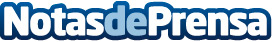 Ahora se puede convertir una casa u oficina en un completo centro de bienestarLos masajes se han convertido en un importante complemento del cuidado personal, son bastante utilizados para liberar la tensión laboral acumulada, para tratar el dolor por alguna lesión o para recuperar la completa movilidad de los músculosDatos de contacto:Juan Lopezweb http://www.telemasajesmadrid.com634578954Nota de prensa publicada en: https://www.notasdeprensa.es/ahora-se-puede-convertir-una-casa-u-oficina-en Categorias: E-Commerce Medicina alternativa Oficinas Movilidad y Transporte http://www.notasdeprensa.es